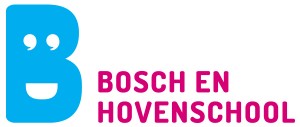 Overeenkomst Periodieke GiftOvereenkomst Periodieke GiftOvereenkomst Periodieke GiftOvereenkomst Periodieke GiftOvereenkomst Periodieke GiftOvereenkomst Periodieke GiftOvereenkomst Periodieke GiftOvereenkomst Periodieke GiftOvereenkomst Periodieke GiftOvereenkomst Periodieke GiftOvereenkomst Periodieke GiftInvesteringsbijdrageInvesteringsbijdrageInvesteringsbijdrageInvesteringsbijdrageInvesteringsbijdrageInvesteringsbijdrageInvesteringsbijdrage(U profiteert hiermee fiscaal omdat er geen giftendrempel is! De gehele gift is aftrekbaar in uw aangifte inkomstenbelasting)(U profiteert hiermee fiscaal omdat er geen giftendrempel is! De gehele gift is aftrekbaar in uw aangifte inkomstenbelasting)(U profiteert hiermee fiscaal omdat er geen giftendrempel is! De gehele gift is aftrekbaar in uw aangifte inkomstenbelasting)(U profiteert hiermee fiscaal omdat er geen giftendrempel is! De gehele gift is aftrekbaar in uw aangifte inkomstenbelasting)(U profiteert hiermee fiscaal omdat er geen giftendrempel is! De gehele gift is aftrekbaar in uw aangifte inkomstenbelasting)(U profiteert hiermee fiscaal omdat er geen giftendrempel is! De gehele gift is aftrekbaar in uw aangifte inkomstenbelasting)(U profiteert hiermee fiscaal omdat er geen giftendrempel is! De gehele gift is aftrekbaar in uw aangifte inkomstenbelasting)(U profiteert hiermee fiscaal omdat er geen giftendrempel is! De gehele gift is aftrekbaar in uw aangifte inkomstenbelasting)(U profiteert hiermee fiscaal omdat er geen giftendrempel is! De gehele gift is aftrekbaar in uw aangifte inkomstenbelasting)(U profiteert hiermee fiscaal omdat er geen giftendrempel is! De gehele gift is aftrekbaar in uw aangifte inkomstenbelasting)(U profiteert hiermee fiscaal omdat er geen giftendrempel is! De gehele gift is aftrekbaar in uw aangifte inkomstenbelasting)(U profiteert hiermee fiscaal omdat er geen giftendrempel is! De gehele gift is aftrekbaar in uw aangifte inkomstenbelasting)(U profiteert hiermee fiscaal omdat er geen giftendrempel is! De gehele gift is aftrekbaar in uw aangifte inkomstenbelasting)(U profiteert hiermee fiscaal omdat er geen giftendrempel is! De gehele gift is aftrekbaar in uw aangifte inkomstenbelasting)(U profiteert hiermee fiscaal omdat er geen giftendrempel is! De gehele gift is aftrekbaar in uw aangifte inkomstenbelasting)(U profiteert hiermee fiscaal omdat er geen giftendrempel is! De gehele gift is aftrekbaar in uw aangifte inkomstenbelasting)(U profiteert hiermee fiscaal omdat er geen giftendrempel is! De gehele gift is aftrekbaar in uw aangifte inkomstenbelasting)(U profiteert hiermee fiscaal omdat er geen giftendrempel is! De gehele gift is aftrekbaar in uw aangifte inkomstenbelasting)(U profiteert hiermee fiscaal omdat er geen giftendrempel is! De gehele gift is aftrekbaar in uw aangifte inkomstenbelasting)(U profiteert hiermee fiscaal omdat er geen giftendrempel is! De gehele gift is aftrekbaar in uw aangifte inkomstenbelasting)1.Verklaring giftVerklaring giftDe ondergetekende (naam schenker)De ondergetekende (naam schenker)De ondergetekende (naam schenker)De ondergetekende (naam schenker)De ondergetekende (naam schenker)De ondergetekende (naam schenker)verklaart een gift te doen aan Stichting Vrienden van de Bosch en Hovenschool gevestigd te Heemstedeverklaart een gift te doen aan Stichting Vrienden van de Bosch en Hovenschool gevestigd te Heemstedeverklaart een gift te doen aan Stichting Vrienden van de Bosch en Hovenschool gevestigd te Heemstedeverklaart een gift te doen aan Stichting Vrienden van de Bosch en Hovenschool gevestigd te Heemstedeverklaart een gift te doen aan Stichting Vrienden van de Bosch en Hovenschool gevestigd te Heemstedeverklaart een gift te doen aan Stichting Vrienden van de Bosch en Hovenschool gevestigd te Heemstedeverklaart een gift te doen aan Stichting Vrienden van de Bosch en Hovenschool gevestigd te Heemstedeverklaart een gift te doen aan Stichting Vrienden van de Bosch en Hovenschool gevestigd te Heemstedeverklaart een gift te doen aan Stichting Vrienden van de Bosch en Hovenschool gevestigd te Heemstedeverklaart een gift te doen aan Stichting Vrienden van de Bosch en Hovenschool gevestigd te Heemstedeverklaart een gift te doen aan Stichting Vrienden van de Bosch en Hovenschool gevestigd te Heemstedeverklaart een gift te doen aan Stichting Vrienden van de Bosch en Hovenschool gevestigd te Heemstedeverklaart een gift te doen aan Stichting Vrienden van de Bosch en Hovenschool gevestigd te Heemstedeverklaart een gift te doen aan Stichting Vrienden van de Bosch en Hovenschool gevestigd te Heemstedeverklaart een gift te doen aan Stichting Vrienden van de Bosch en Hovenschool gevestigd te Heemstedeverklaart een gift te doen aan Stichting Vrienden van de Bosch en Hovenschool gevestigd te Heemstedeverklaart een gift te doen aan Stichting Vrienden van de Bosch en Hovenschool gevestigd te Heemstedeverklaart een gift te doen aan Stichting Vrienden van de Bosch en Hovenschool gevestigd te HeemstedeDe gift bestaat uit vaste en gelijkmatige periodieke bedragen van (bedrag in cijfers)De gift bestaat uit vaste en gelijkmatige periodieke bedragen van (bedrag in cijfers)De gift bestaat uit vaste en gelijkmatige periodieke bedragen van (bedrag in cijfers)De gift bestaat uit vaste en gelijkmatige periodieke bedragen van (bedrag in cijfers)De gift bestaat uit vaste en gelijkmatige periodieke bedragen van (bedrag in cijfers)De gift bestaat uit vaste en gelijkmatige periodieke bedragen van (bedrag in cijfers)De gift bestaat uit vaste en gelijkmatige periodieke bedragen van (bedrag in cijfers)De gift bestaat uit vaste en gelijkmatige periodieke bedragen van (bedrag in cijfers)De gift bestaat uit vaste en gelijkmatige periodieke bedragen van (bedrag in cijfers)De gift bestaat uit vaste en gelijkmatige periodieke bedragen van (bedrag in cijfers)De gift bestaat uit vaste en gelijkmatige periodieke bedragen van (bedrag in cijfers)De gift bestaat uit vaste en gelijkmatige periodieke bedragen van (bedrag in cijfers)De gift bestaat uit vaste en gelijkmatige periodieke bedragen van (bedrag in cijfers)€(bedrag in letters)(bedrag in letters)(bedrag in letters)euro2.Looptijd van de gift (Kies gewenste vak d.m.v. de letter X)Looptijd van de gift (Kies gewenste vak d.m.v. de letter X)Looptijd van de gift (Kies gewenste vak d.m.v. de letter X)Looptijd van de gift (Kies gewenste vak d.m.v. de letter X)Looptijd van de gift (Kies gewenste vak d.m.v. de letter X)Looptijd van de gift (Kies gewenste vak d.m.v. de letter X)Looptijd van de gift (Kies gewenste vak d.m.v. de letter X)Looptijd van de gift (Kies gewenste vak d.m.v. de letter X)Looptijd van de gift (Kies gewenste vak d.m.v. de letter X)Looptijd van de gift (Kies gewenste vak d.m.v. de letter X)Wat is de looptijd van de gift?Wat is de looptijd van de gift?Wat is de looptijd van de gift?Wat is de looptijd van de gift? 5 jaar____ jaar (minimaal 5 jaar)jaar (minimaal 5 jaar)Onbepaalde tijd (minimaal 5 jaar)Onbepaalde tijd (minimaal 5 jaar)Onbepaalde tijd (minimaal 5 jaar)Onbepaalde tijd (minimaal 5 jaar)Onbepaalde tijd (minimaal 5 jaar)Onbepaalde tijd (minimaal 5 jaar)Onbepaalde tijd (minimaal 5 jaar)Ingaande per (jaartal)Ingaande per (jaartal)Ingaande per (jaartal)3.Gegevens schenkerGegevens schenkerGegevens schenkerAchternaamAchternaamMMVVoornamen (voluit)Voornamen (voluit)Voornamen (voluit)Geboortedatum / -plaatsGeboortedatum / -plaatsGeboortedatum / -plaatsStraat en HuisnummerStraat en HuisnummerStraat en HuisnummerPostcode en woonplaatsPostcode en woonplaatsPostcode en woonplaatsLandLandTelefoonnummerTelefoonnummerTelefoonnummerE-mailadresE-mailadresIBAN BankrekeningnrIBAN BankrekeningnrIBAN Bankrekeningnr  NL   NL   NL   NL   NL   NL   NL   NL   NL   NL   NL   NL   NL   NL   NL   NL 4.Gegevens partnerGegevens partnerGegevens partnerAchternaamAchternaamMMVVoornamen (voluit)Voornamen (voluit)Voornamen (voluit)Geboortedatum / -plaatsGeboortedatum / -plaatsGeboortedatum / -plaats5.Betalingsgegevens voor overmaking van de periodieke giftBetalingsgegevens voor overmaking van de periodieke giftBetalingsgegevens voor overmaking van de periodieke giftBetalingsgegevens voor overmaking van de periodieke giftBetalingsgegevens voor overmaking van de periodieke giftBetalingsgegevens voor overmaking van de periodieke giftBetalingsgegevens voor overmaking van de periodieke giftBetalingsgegevens voor overmaking van de periodieke giftBetalingsgegevens voor overmaking van de periodieke giftBetalingsgegevens voor overmaking van de periodieke giftStichting Vrienden van de Bosch en HovenschoolStichting Vrienden van de Bosch en HovenschoolStichting Vrienden van de Bosch en HovenschoolStichting Vrienden van de Bosch en HovenschoolStichting Vrienden van de Bosch en HovenschoolStichting Vrienden van de Bosch en HovenschoolStichting Vrienden van de Bosch en HovenschoolStichting Vrienden van de Bosch en HovenschoolKvK-nummer 34216016KvK-nummer 34216016KvK-nummer 34216016KvK-nummer 34216016KvK-nummer 34216016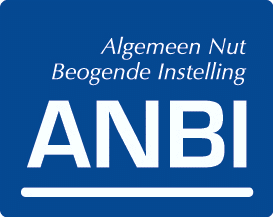 Adriaan Pauwlaan 19, 2101 AJ te Heemstede, NederlandAdriaan Pauwlaan 19, 2101 AJ te Heemstede, NederlandAdriaan Pauwlaan 19, 2101 AJ te Heemstede, NederlandAdriaan Pauwlaan 19, 2101 AJ te Heemstede, NederlandAdriaan Pauwlaan 19, 2101 AJ te Heemstede, NederlandAdriaan Pauwlaan 19, 2101 AJ te Heemstede, NederlandAdriaan Pauwlaan 19, 2101 AJ te Heemstede, NederlandAdriaan Pauwlaan 19, 2101 AJ te Heemstede, NederlandAdriaan Pauwlaan 19, 2101 AJ te Heemstede, NederlandAdriaan Pauwlaan 19, 2101 AJ te Heemstede, NederlandIBAN:IBAN:NL 81 INGB 0003 7424 71NL 81 INGB 0003 7424 71NL 81 INGB 0003 7424 71NL 81 INGB 0003 7424 71NL 81 INGB 0003 7424 71NL 81 INGB 0003 7424 71NL 81 INGB 0003 7424 71onder vermelding van uw Transactienummer (zie hierna).onder vermelding van uw Transactienummer (zie hierna).onder vermelding van uw Transactienummer (zie hierna).onder vermelding van uw Transactienummer (zie hierna).onder vermelding van uw Transactienummer (zie hierna).onder vermelding van uw Transactienummer (zie hierna).onder vermelding van uw Transactienummer (zie hierna).onder vermelding van uw Transactienummer (zie hierna).onder vermelding van uw Transactienummer (zie hierna).onder vermelding van uw Transactienummer (zie hierna).onder vermelding van uw Transactienummer (zie hierna).onder vermelding van uw Transactienummer (zie hierna).onder vermelding van uw Transactienummer (zie hierna).Wij verzoeken u bij de (algemene) oproep van de penningmeester van de Stichting Vrienden van de Bosch en Hovenschool het jaarlijkse toegezegde bedrag zélf over te maken.Wij verzoeken u bij de (algemene) oproep van de penningmeester van de Stichting Vrienden van de Bosch en Hovenschool het jaarlijkse toegezegde bedrag zélf over te maken.Wij verzoeken u bij de (algemene) oproep van de penningmeester van de Stichting Vrienden van de Bosch en Hovenschool het jaarlijkse toegezegde bedrag zélf over te maken.Wij verzoeken u bij de (algemene) oproep van de penningmeester van de Stichting Vrienden van de Bosch en Hovenschool het jaarlijkse toegezegde bedrag zélf over te maken.Wij verzoeken u bij de (algemene) oproep van de penningmeester van de Stichting Vrienden van de Bosch en Hovenschool het jaarlijkse toegezegde bedrag zélf over te maken.Wij verzoeken u bij de (algemene) oproep van de penningmeester van de Stichting Vrienden van de Bosch en Hovenschool het jaarlijkse toegezegde bedrag zélf over te maken.Wij verzoeken u bij de (algemene) oproep van de penningmeester van de Stichting Vrienden van de Bosch en Hovenschool het jaarlijkse toegezegde bedrag zélf over te maken.Wij verzoeken u bij de (algemene) oproep van de penningmeester van de Stichting Vrienden van de Bosch en Hovenschool het jaarlijkse toegezegde bedrag zélf over te maken.Wij verzoeken u bij de (algemene) oproep van de penningmeester van de Stichting Vrienden van de Bosch en Hovenschool het jaarlijkse toegezegde bedrag zélf over te maken.Wij verzoeken u bij de (algemene) oproep van de penningmeester van de Stichting Vrienden van de Bosch en Hovenschool het jaarlijkse toegezegde bedrag zélf over te maken.Wij verzoeken u bij de (algemene) oproep van de penningmeester van de Stichting Vrienden van de Bosch en Hovenschool het jaarlijkse toegezegde bedrag zélf over te maken.Wij verzoeken u bij de (algemene) oproep van de penningmeester van de Stichting Vrienden van de Bosch en Hovenschool het jaarlijkse toegezegde bedrag zélf over te maken.Wij verzoeken u bij de (algemene) oproep van de penningmeester van de Stichting Vrienden van de Bosch en Hovenschool het jaarlijkse toegezegde bedrag zélf over te maken.Wij verzoeken u bij de (algemene) oproep van de penningmeester van de Stichting Vrienden van de Bosch en Hovenschool het jaarlijkse toegezegde bedrag zélf over te maken.Wij verzoeken u bij de (algemene) oproep van de penningmeester van de Stichting Vrienden van de Bosch en Hovenschool het jaarlijkse toegezegde bedrag zélf over te maken.6.Ondertekening SchenkerOndertekening SchenkerOndertekening SchenkerOndertekening SchenkerPlaats en datumPlaats en datumPlaats en datumHandtekening schenkerHandtekening schenkerHandtekening schenker7.Ondertekening partner schenkerOndertekening partner schenkerOndertekening partner schenkerOndertekening partner schenkerOndertekening partner schenkerOndertekening partner schenkerPlaats en datum Plaats en datum Plaats en datum Handtekening partner schenkerHandtekening partner schenkerHandtekening partner schenkerHandtekening partner schenkerLet op! : onderdeel 8 en 9 worden ingevuld door Stichting Vrienden van de Bosch en HovenschoolLet op! : onderdeel 8 en 9 worden ingevuld door Stichting Vrienden van de Bosch en HovenschoolLet op! : onderdeel 8 en 9 worden ingevuld door Stichting Vrienden van de Bosch en HovenschoolLet op! : onderdeel 8 en 9 worden ingevuld door Stichting Vrienden van de Bosch en HovenschoolLet op! : onderdeel 8 en 9 worden ingevuld door Stichting Vrienden van de Bosch en HovenschoolLet op! : onderdeel 8 en 9 worden ingevuld door Stichting Vrienden van de Bosch en HovenschoolLet op! : onderdeel 8 en 9 worden ingevuld door Stichting Vrienden van de Bosch en HovenschoolLet op! : onderdeel 8 en 9 worden ingevuld door Stichting Vrienden van de Bosch en HovenschoolLet op! : onderdeel 8 en 9 worden ingevuld door Stichting Vrienden van de Bosch en HovenschoolLet op! : onderdeel 8 en 9 worden ingevuld door Stichting Vrienden van de Bosch en HovenschoolLet op! : onderdeel 8 en 9 worden ingevuld door Stichting Vrienden van de Bosch en HovenschoolLet op! : onderdeel 8 en 9 worden ingevuld door Stichting Vrienden van de Bosch en HovenschoolLet op! : onderdeel 8 en 9 worden ingevuld door Stichting Vrienden van de Bosch en HovenschoolLet op! : onderdeel 8 en 9 worden ingevuld door Stichting Vrienden van de Bosch en HovenschoolLet op! : onderdeel 8 en 9 worden ingevuld door Stichting Vrienden van de Bosch en HovenschoolLet op! : onderdeel 8 en 9 worden ingevuld door Stichting Vrienden van de Bosch en HovenschoolLet op! : onderdeel 8 en 9 worden ingevuld door Stichting Vrienden van de Bosch en Hovenschool8.Ondertekening namens Stichting Vrienden van de Bosch en HovenschoolOndertekening namens Stichting Vrienden van de Bosch en HovenschoolOndertekening namens Stichting Vrienden van de Bosch en HovenschoolOndertekening namens Stichting Vrienden van de Bosch en HovenschoolOndertekening namens Stichting Vrienden van de Bosch en HovenschoolOndertekening namens Stichting Vrienden van de Bosch en HovenschoolOndertekening namens Stichting Vrienden van de Bosch en HovenschoolOndertekening namens Stichting Vrienden van de Bosch en HovenschoolOndertekening namens Stichting Vrienden van de Bosch en HovenschoolOndertekening namens Stichting Vrienden van de Bosch en HovenschoolOndertekening namens Stichting Vrienden van de Bosch en HovenschoolOndertekening namens Stichting Vrienden van de Bosch en HovenschoolNaamNaamFunctieFunctieVoorzitterVoorzitterVoorzitterVoorzitterVoorzitterVoorzitterVoorzitterVoorzitterPlaats en datumPlaats en datumPlaats en datumHeemstedeHeemstedeHeemstedeHeemstedeHeemstedeHeemstedeHeemstedeHeemstedeHandtekeningHandtekening9.Gegevens Stichting Vrienden van de Bosch en HovenschoolGegevens Stichting Vrienden van de Bosch en HovenschoolGegevens Stichting Vrienden van de Bosch en HovenschoolGegevens Stichting Vrienden van de Bosch en HovenschoolGegevens Stichting Vrienden van de Bosch en HovenschoolGegevens Stichting Vrienden van de Bosch en HovenschoolGegevens Stichting Vrienden van de Bosch en HovenschoolGegevens Stichting Vrienden van de Bosch en HovenschoolGegevens Stichting Vrienden van de Bosch en HovenschoolGegevens Stichting Vrienden van de Bosch en HovenschoolRSIN/fiscaal nummer: RSIN/fiscaal nummer: RSIN/fiscaal nummer: 8139.37.2798139.37.279Transactienummer:Transactienummer:Transactienummer:Transactienummer:Transactienummer:Het transactienummer is het nummer waaronder de overeenkomst in de administratie van Stichting Vrienden van de Bosch en Het transactienummer is het nummer waaronder de overeenkomst in de administratie van Stichting Vrienden van de Bosch en Het transactienummer is het nummer waaronder de overeenkomst in de administratie van Stichting Vrienden van de Bosch en Het transactienummer is het nummer waaronder de overeenkomst in de administratie van Stichting Vrienden van de Bosch en Het transactienummer is het nummer waaronder de overeenkomst in de administratie van Stichting Vrienden van de Bosch en Het transactienummer is het nummer waaronder de overeenkomst in de administratie van Stichting Vrienden van de Bosch en Het transactienummer is het nummer waaronder de overeenkomst in de administratie van Stichting Vrienden van de Bosch en Het transactienummer is het nummer waaronder de overeenkomst in de administratie van Stichting Vrienden van de Bosch en Het transactienummer is het nummer waaronder de overeenkomst in de administratie van Stichting Vrienden van de Bosch en Het transactienummer is het nummer waaronder de overeenkomst in de administratie van Stichting Vrienden van de Bosch en Het transactienummer is het nummer waaronder de overeenkomst in de administratie van Stichting Vrienden van de Bosch en Het transactienummer is het nummer waaronder de overeenkomst in de administratie van Stichting Vrienden van de Bosch en Het transactienummer is het nummer waaronder de overeenkomst in de administratie van Stichting Vrienden van de Bosch en Het transactienummer is het nummer waaronder de overeenkomst in de administratie van Stichting Vrienden van de Bosch en Het transactienummer is het nummer waaronder de overeenkomst in de administratie van Stichting Vrienden van de Bosch en Het transactienummer is het nummer waaronder de overeenkomst in de administratie van Stichting Vrienden van de Bosch en Het transactienummer is het nummer waaronder de overeenkomst in de administratie van Stichting Vrienden van de Bosch en Het transactienummer is het nummer waaronder de overeenkomst in de administratie van Stichting Vrienden van de Bosch en Het transactienummer is het nummer waaronder de overeenkomst in de administratie van Stichting Vrienden van de Bosch en Het transactienummer is het nummer waaronder de overeenkomst in de administratie van Stichting Vrienden van de Bosch en Hovenschool is opgenomen.Hovenschool is opgenomen.Hovenschool is opgenomen.Hovenschool is opgenomen.Invul instructieInvul instructieInvul instructieVul de overeenkomst (liefst digitaal) in en stuur dit exemplaar naar Vul de overeenkomst (liefst digitaal) in en stuur dit exemplaar naar Vul de overeenkomst (liefst digitaal) in en stuur dit exemplaar naar Vul de overeenkomst (liefst digitaal) in en stuur dit exemplaar naar Vul de overeenkomst (liefst digitaal) in en stuur dit exemplaar naar Vul de overeenkomst (liefst digitaal) in en stuur dit exemplaar naar Vul de overeenkomst (liefst digitaal) in en stuur dit exemplaar naar Vul de overeenkomst (liefst digitaal) in en stuur dit exemplaar naar Vul de overeenkomst (liefst digitaal) in en stuur dit exemplaar naar Vul de overeenkomst (liefst digitaal) in en stuur dit exemplaar naar vriendenboschenhovenschool@gmail.comvriendenboschenhovenschool@gmail.comvriendenboschenhovenschool@gmail.comvriendenboschenhovenschool@gmail.comvriendenboschenhovenschool@gmail.comvriendenboschenhovenschool@gmail.comvriendenboschenhovenschool@gmail.comvriendenboschenhovenschool@gmail.comvriendenboschenhovenschool@gmail.comof per post: of per post: Stichting Vrienden van de Bosch en HovenschoolStichting Vrienden van de Bosch en HovenschoolStichting Vrienden van de Bosch en HovenschoolStichting Vrienden van de Bosch en HovenschoolStichting Vrienden van de Bosch en HovenschoolStichting Vrienden van de Bosch en HovenschoolStichting Vrienden van de Bosch en HovenschoolStichting Vrienden van de Bosch en HovenschoolPeriodieke GiftPeriodieke GiftPeriodieke GiftAdriaan Pauwlaan 19Adriaan Pauwlaan 19Adriaan Pauwlaan 19Adriaan Pauwlaan 192101 AJ Heemstede. 2101 AJ Heemstede. 2101 AJ Heemstede. 2101 AJ Heemstede. De Stichting vult vervolgens het Transactienummer in en maakt een (digitale) kopie van de overeenkomst. De Stichting vult vervolgens het Transactienummer in en maakt een (digitale) kopie van de overeenkomst. De Stichting vult vervolgens het Transactienummer in en maakt een (digitale) kopie van de overeenkomst. De Stichting vult vervolgens het Transactienummer in en maakt een (digitale) kopie van de overeenkomst. De Stichting vult vervolgens het Transactienummer in en maakt een (digitale) kopie van de overeenkomst. De Stichting vult vervolgens het Transactienummer in en maakt een (digitale) kopie van de overeenkomst. De Stichting vult vervolgens het Transactienummer in en maakt een (digitale) kopie van de overeenkomst. De Stichting vult vervolgens het Transactienummer in en maakt een (digitale) kopie van de overeenkomst. De Stichting vult vervolgens het Transactienummer in en maakt een (digitale) kopie van de overeenkomst. De Stichting vult vervolgens het Transactienummer in en maakt een (digitale) kopie van de overeenkomst. De Stichting vult vervolgens het Transactienummer in en maakt een (digitale) kopie van de overeenkomst. De Stichting vult vervolgens het Transactienummer in en maakt een (digitale) kopie van de overeenkomst. De Stichting vult vervolgens het Transactienummer in en maakt een (digitale) kopie van de overeenkomst. De Stichting vult vervolgens het Transactienummer in en maakt een (digitale) kopie van de overeenkomst. De Stichting vult vervolgens het Transactienummer in en maakt een (digitale) kopie van de overeenkomst. De Stichting vult vervolgens het Transactienummer in en maakt een (digitale) kopie van de overeenkomst. De Stichting vult vervolgens het Transactienummer in en maakt een (digitale) kopie van de overeenkomst. De Stichting vult vervolgens het Transactienummer in en maakt een (digitale) kopie van de overeenkomst. Hierna stuurt Stichting Vrienden van de Bosch en Hovenschool u de overeenkomst periodieke Gift retour. Hierna stuurt Stichting Vrienden van de Bosch en Hovenschool u de overeenkomst periodieke Gift retour. Hierna stuurt Stichting Vrienden van de Bosch en Hovenschool u de overeenkomst periodieke Gift retour. Hierna stuurt Stichting Vrienden van de Bosch en Hovenschool u de overeenkomst periodieke Gift retour. Hierna stuurt Stichting Vrienden van de Bosch en Hovenschool u de overeenkomst periodieke Gift retour. Hierna stuurt Stichting Vrienden van de Bosch en Hovenschool u de overeenkomst periodieke Gift retour. Hierna stuurt Stichting Vrienden van de Bosch en Hovenschool u de overeenkomst periodieke Gift retour. Hierna stuurt Stichting Vrienden van de Bosch en Hovenschool u de overeenkomst periodieke Gift retour. Hierna stuurt Stichting Vrienden van de Bosch en Hovenschool u de overeenkomst periodieke Gift retour. Hierna stuurt Stichting Vrienden van de Bosch en Hovenschool u de overeenkomst periodieke Gift retour. Hierna stuurt Stichting Vrienden van de Bosch en Hovenschool u de overeenkomst periodieke Gift retour. Hierna stuurt Stichting Vrienden van de Bosch en Hovenschool u de overeenkomst periodieke Gift retour. Hierna stuurt Stichting Vrienden van de Bosch en Hovenschool u de overeenkomst periodieke Gift retour. Hierna stuurt Stichting Vrienden van de Bosch en Hovenschool u de overeenkomst periodieke Gift retour. Hierna stuurt Stichting Vrienden van de Bosch en Hovenschool u de overeenkomst periodieke Gift retour. Hierna stuurt Stichting Vrienden van de Bosch en Hovenschool u de overeenkomst periodieke Gift retour. Hierna stuurt Stichting Vrienden van de Bosch en Hovenschool u de overeenkomst periodieke Gift retour. Hierna stuurt Stichting Vrienden van de Bosch en Hovenschool u de overeenkomst periodieke Gift retour. Bewaar deze overeenkomst in uw administratie. U moet de overeenkomst kunnen overleggen indien de Bewaar deze overeenkomst in uw administratie. U moet de overeenkomst kunnen overleggen indien de Bewaar deze overeenkomst in uw administratie. U moet de overeenkomst kunnen overleggen indien de Bewaar deze overeenkomst in uw administratie. U moet de overeenkomst kunnen overleggen indien de Bewaar deze overeenkomst in uw administratie. U moet de overeenkomst kunnen overleggen indien de Bewaar deze overeenkomst in uw administratie. U moet de overeenkomst kunnen overleggen indien de Bewaar deze overeenkomst in uw administratie. U moet de overeenkomst kunnen overleggen indien de Bewaar deze overeenkomst in uw administratie. U moet de overeenkomst kunnen overleggen indien de Bewaar deze overeenkomst in uw administratie. U moet de overeenkomst kunnen overleggen indien de Bewaar deze overeenkomst in uw administratie. U moet de overeenkomst kunnen overleggen indien de Bewaar deze overeenkomst in uw administratie. U moet de overeenkomst kunnen overleggen indien de Bewaar deze overeenkomst in uw administratie. U moet de overeenkomst kunnen overleggen indien de Bewaar deze overeenkomst in uw administratie. U moet de overeenkomst kunnen overleggen indien de Bewaar deze overeenkomst in uw administratie. U moet de overeenkomst kunnen overleggen indien de Bewaar deze overeenkomst in uw administratie. U moet de overeenkomst kunnen overleggen indien de Bewaar deze overeenkomst in uw administratie. U moet de overeenkomst kunnen overleggen indien de Bewaar deze overeenkomst in uw administratie. U moet de overeenkomst kunnen overleggen indien de Bewaar deze overeenkomst in uw administratie. U moet de overeenkomst kunnen overleggen indien de Belastingdienst er om vraagt. Heeft u vragen, dan kunt u contact opnemen met Stichting Vrienden van de Belastingdienst er om vraagt. Heeft u vragen, dan kunt u contact opnemen met Stichting Vrienden van de Belastingdienst er om vraagt. Heeft u vragen, dan kunt u contact opnemen met Stichting Vrienden van de Belastingdienst er om vraagt. Heeft u vragen, dan kunt u contact opnemen met Stichting Vrienden van de Belastingdienst er om vraagt. Heeft u vragen, dan kunt u contact opnemen met Stichting Vrienden van de Belastingdienst er om vraagt. Heeft u vragen, dan kunt u contact opnemen met Stichting Vrienden van de Belastingdienst er om vraagt. Heeft u vragen, dan kunt u contact opnemen met Stichting Vrienden van de Belastingdienst er om vraagt. Heeft u vragen, dan kunt u contact opnemen met Stichting Vrienden van de Belastingdienst er om vraagt. Heeft u vragen, dan kunt u contact opnemen met Stichting Vrienden van de Belastingdienst er om vraagt. Heeft u vragen, dan kunt u contact opnemen met Stichting Vrienden van de Belastingdienst er om vraagt. Heeft u vragen, dan kunt u contact opnemen met Stichting Vrienden van de Belastingdienst er om vraagt. Heeft u vragen, dan kunt u contact opnemen met Stichting Vrienden van de Belastingdienst er om vraagt. Heeft u vragen, dan kunt u contact opnemen met Stichting Vrienden van de Belastingdienst er om vraagt. Heeft u vragen, dan kunt u contact opnemen met Stichting Vrienden van de Belastingdienst er om vraagt. Heeft u vragen, dan kunt u contact opnemen met Stichting Vrienden van de Belastingdienst er om vraagt. Heeft u vragen, dan kunt u contact opnemen met Stichting Vrienden van de Belastingdienst er om vraagt. Heeft u vragen, dan kunt u contact opnemen met Stichting Vrienden van de Belastingdienst er om vraagt. Heeft u vragen, dan kunt u contact opnemen met Stichting Vrienden van de Bosch en Hovenschool via vriendenboschenhovenschool@gmail.com 
 Wij helpen u graag.Bosch en Hovenschool via vriendenboschenhovenschool@gmail.com 
 Wij helpen u graag.Bosch en Hovenschool via vriendenboschenhovenschool@gmail.com 
 Wij helpen u graag.Bosch en Hovenschool via vriendenboschenhovenschool@gmail.com 
 Wij helpen u graag.Bosch en Hovenschool via vriendenboschenhovenschool@gmail.com 
 Wij helpen u graag.Bosch en Hovenschool via vriendenboschenhovenschool@gmail.com 
 Wij helpen u graag.Bosch en Hovenschool via vriendenboschenhovenschool@gmail.com 
 Wij helpen u graag.Bosch en Hovenschool via vriendenboschenhovenschool@gmail.com 
 Wij helpen u graag.Bosch en Hovenschool via vriendenboschenhovenschool@gmail.com 
 Wij helpen u graag.Bosch en Hovenschool via vriendenboschenhovenschool@gmail.com 
 Wij helpen u graag.De belastingdienst heeft bepaald dat giften gedaan in het eerste kalenderjaar, maar vóór de ingangsdatum De belastingdienst heeft bepaald dat giften gedaan in het eerste kalenderjaar, maar vóór de ingangsdatum De belastingdienst heeft bepaald dat giften gedaan in het eerste kalenderjaar, maar vóór de ingangsdatum De belastingdienst heeft bepaald dat giften gedaan in het eerste kalenderjaar, maar vóór de ingangsdatum De belastingdienst heeft bepaald dat giften gedaan in het eerste kalenderjaar, maar vóór de ingangsdatum De belastingdienst heeft bepaald dat giften gedaan in het eerste kalenderjaar, maar vóór de ingangsdatum De belastingdienst heeft bepaald dat giften gedaan in het eerste kalenderjaar, maar vóór de ingangsdatum De belastingdienst heeft bepaald dat giften gedaan in het eerste kalenderjaar, maar vóór de ingangsdatum De belastingdienst heeft bepaald dat giften gedaan in het eerste kalenderjaar, maar vóór de ingangsdatum De belastingdienst heeft bepaald dat giften gedaan in het eerste kalenderjaar, maar vóór de ingangsdatum De belastingdienst heeft bepaald dat giften gedaan in het eerste kalenderjaar, maar vóór de ingangsdatum De belastingdienst heeft bepaald dat giften gedaan in het eerste kalenderjaar, maar vóór de ingangsdatum De belastingdienst heeft bepaald dat giften gedaan in het eerste kalenderjaar, maar vóór de ingangsdatum De belastingdienst heeft bepaald dat giften gedaan in het eerste kalenderjaar, maar vóór de ingangsdatum De belastingdienst heeft bepaald dat giften gedaan in het eerste kalenderjaar, maar vóór de ingangsdatum De belastingdienst heeft bepaald dat giften gedaan in het eerste kalenderjaar, maar vóór de ingangsdatum De belastingdienst heeft bepaald dat giften gedaan in het eerste kalenderjaar, maar vóór de ingangsdatum De belastingdienst heeft bepaald dat giften gedaan in het eerste kalenderjaar, maar vóór de ingangsdatum van de overeenkomst, niet meetellen voor de periodieke gift in het eerste kalanderjaar.van de overeenkomst, niet meetellen voor de periodieke gift in het eerste kalanderjaar.van de overeenkomst, niet meetellen voor de periodieke gift in het eerste kalanderjaar.van de overeenkomst, niet meetellen voor de periodieke gift in het eerste kalanderjaar.van de overeenkomst, niet meetellen voor de periodieke gift in het eerste kalanderjaar.van de overeenkomst, niet meetellen voor de periodieke gift in het eerste kalanderjaar.van de overeenkomst, niet meetellen voor de periodieke gift in het eerste kalanderjaar.van de overeenkomst, niet meetellen voor de periodieke gift in het eerste kalanderjaar.van de overeenkomst, niet meetellen voor de periodieke gift in het eerste kalanderjaar.van de overeenkomst, niet meetellen voor de periodieke gift in het eerste kalanderjaar.van de overeenkomst, niet meetellen voor de periodieke gift in het eerste kalanderjaar.van de overeenkomst, niet meetellen voor de periodieke gift in het eerste kalanderjaar.van de overeenkomst, niet meetellen voor de periodieke gift in het eerste kalanderjaar.van de overeenkomst, niet meetellen voor de periodieke gift in het eerste kalanderjaar.